Tre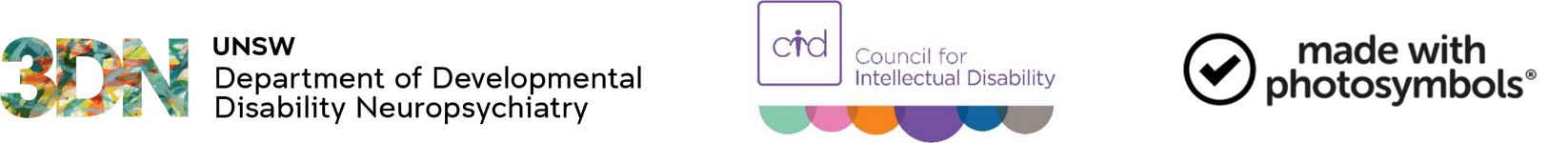 What is preventive health care?What is preventive health care?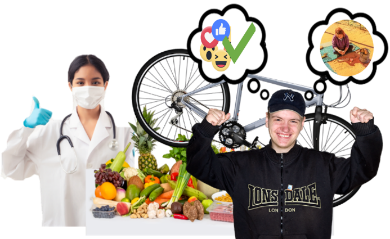 Many things canSupport you to be healthy  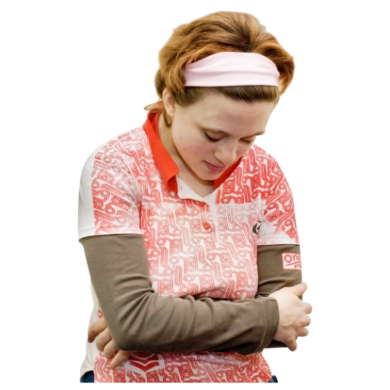 Make it harder for you to be healthy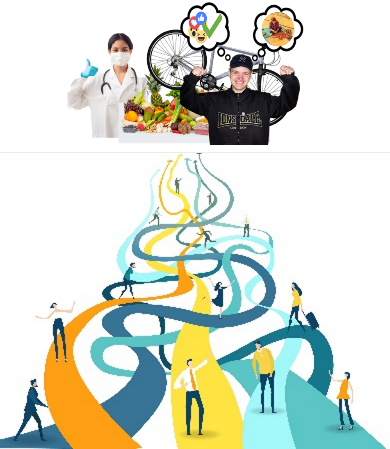 For example it can be harder for you to be healthy if you do not have a healthy weight. 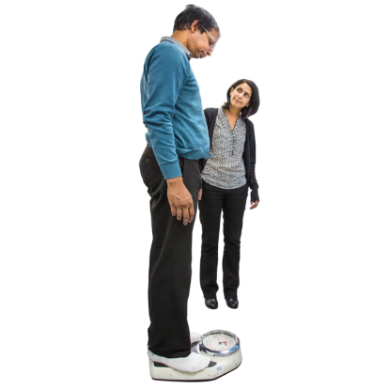 A healthy weight is different for everyone.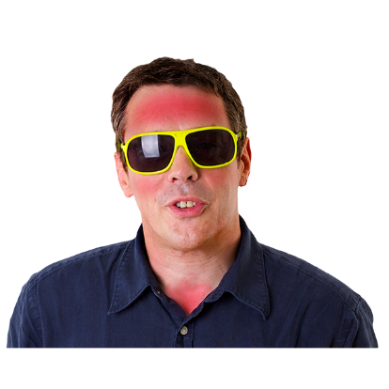 It can also be harder for you to be healthy if you do not protect yourself when you are in the sun. 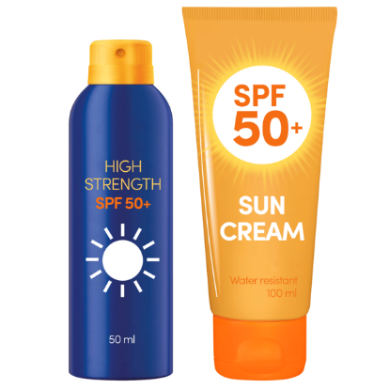 You might protect yourself from the sun by wearing SPF30+ or more sunscreen 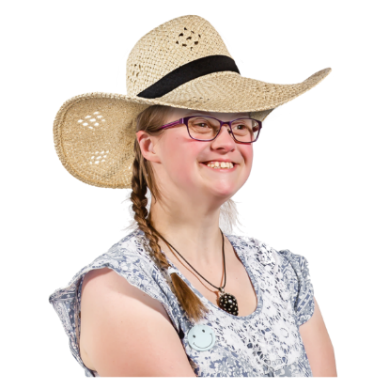 A hat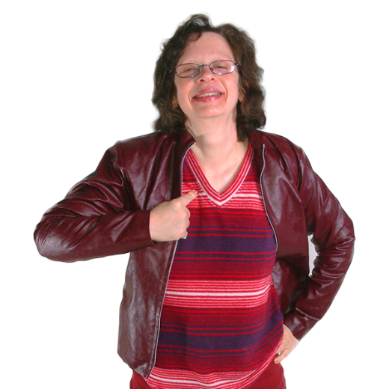 Clothes that cover your body 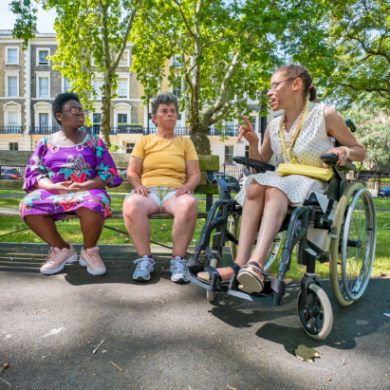 You can also protect yourself by sitting in the shade. 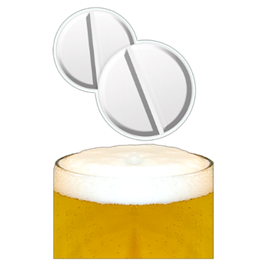 It can also be harder for you to be healthy if you Drink lots of alcoholUse illegal drugs 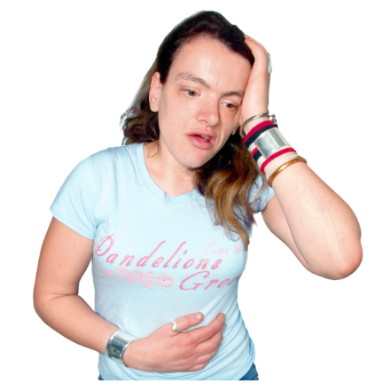 Illegal drugs are substances that Can hurt you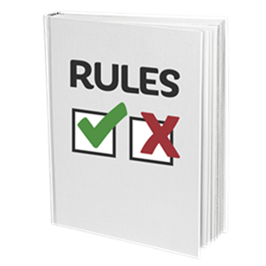 The law says you should not have Laws are a set of rules that everyone must follow. 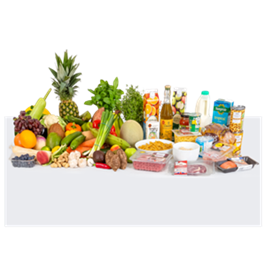 You can be supported to be healthy byEating a balanced diet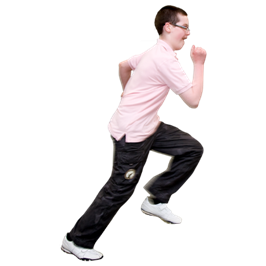 Moving your body 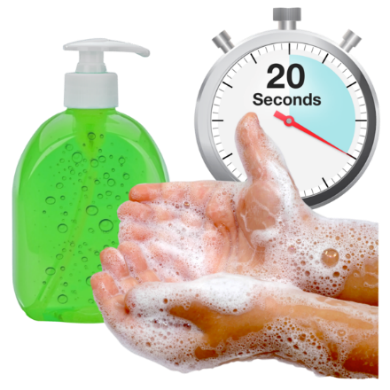 Doing things that protect you from infectionFor example washing your hands. 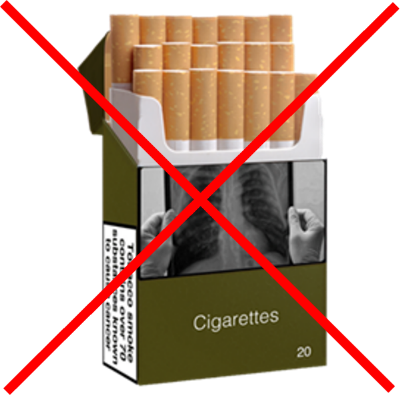 You can also be supported to be healthy by not using tobacco. Tobacco is a chemical that is in CigarettesCigarsChewing tobaccoE-cigarettes 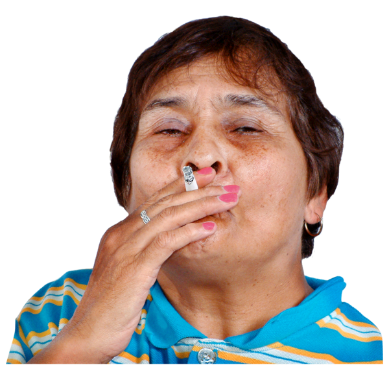 Tobacco use is when people use these things.Preventive health care is something that can support people to be healthy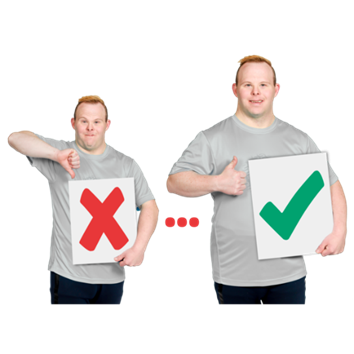 Preventive health care are things that support people toStay healthy Get better quickly when they are sick  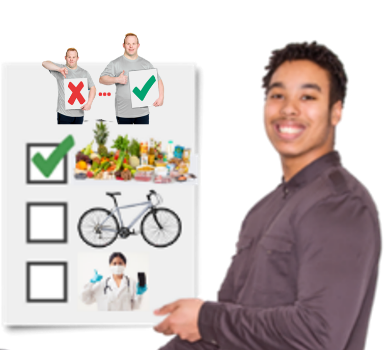 There are different types of preventive health care.Some types of preventive health care support you to Stay healthy 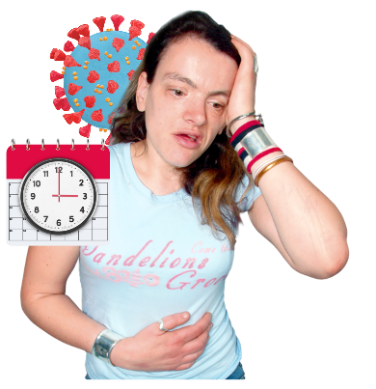 Get health checks 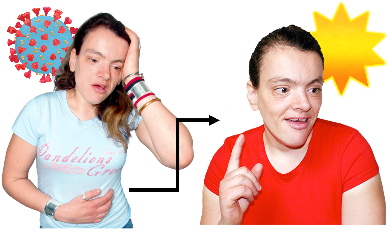 Get better faster or not get worse if you are already sick or hurt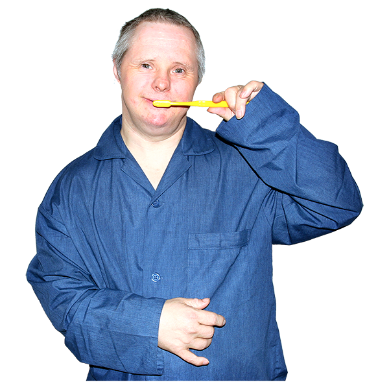 You might use preventive health care to stay healthy by brushing your teeth twice a day.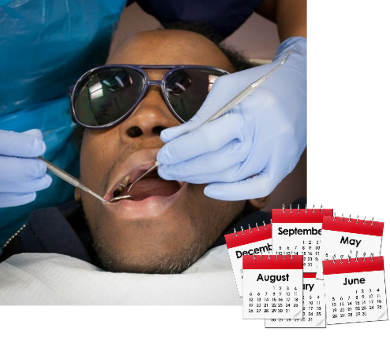 You might get a preventive health check at the dentist every 6 months.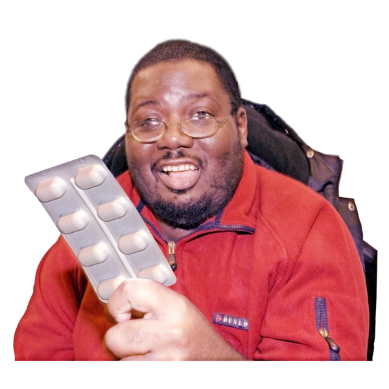 The dentist might give you medicine if you have an infection.This is so you can get better faster and not get worse.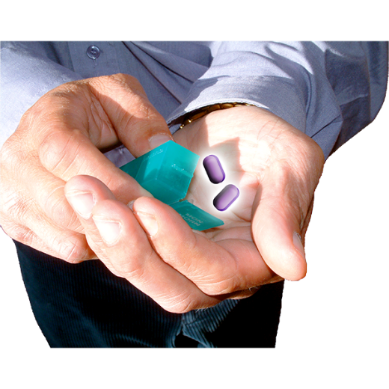 Medicine is sometimes called medication or drugs. Medicine can be in A tabletA pillA drinkAn injection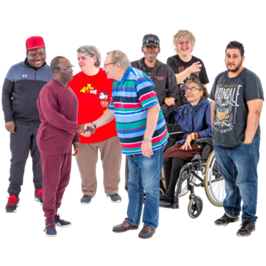 Different people can provide these types of preventive health care. 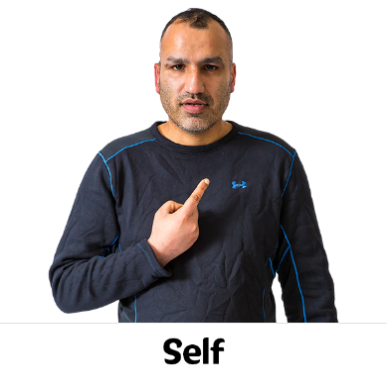 This could be provided byYourself 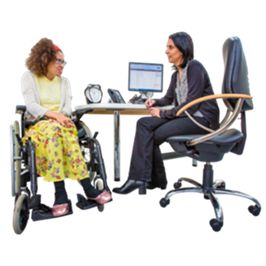 Your GP 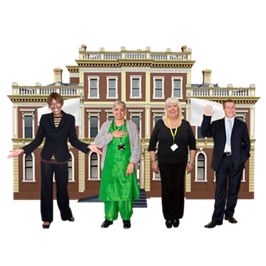 Other people or organisations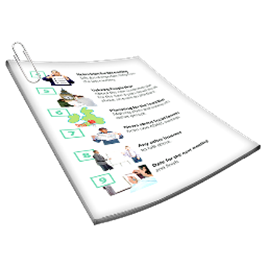 You might want more information about Different types of preventive health care Who can provide this care to you If you want more information please see Easy Read documentsPreventive health care to stay healthy 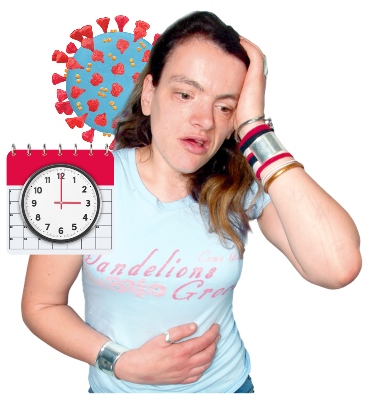 Preventive health checks Preventive health care to get better faster or not get worse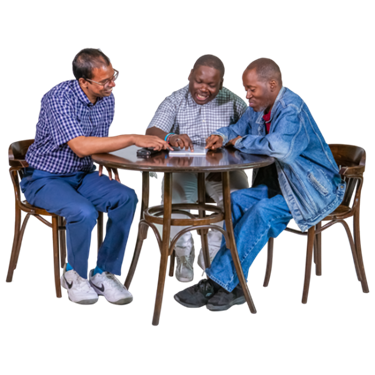 Who wrote this Easy ReadTahli Hind, Dominique Abagi, Bela Laginha, Julian Trollor, and Janelle Weise.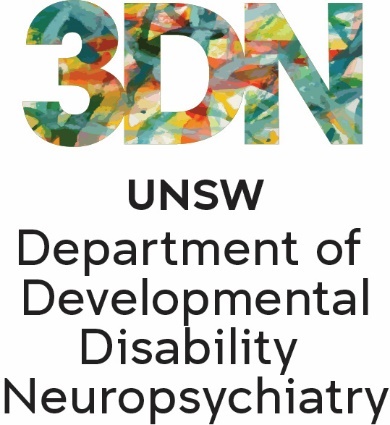 Where these people work Department of Developmental Disability Neuropsychiatry UNSW Sydney.Also known as 3DN.This information sheet is part of a series of easy read resources aboutDifferent types of preventive health care Who can provide this care 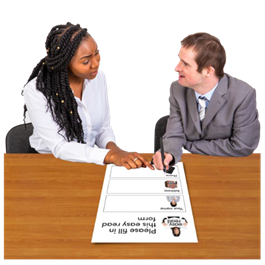 For information on how to support people to use Easy Read go to www.3dn.unsw.edu.au/professionals_toolkit © Department of Developmental Disability Neuropsychiatry UNSW Sydney 11.08.23 v2No changes can be made without asking the people who wrote this sheet.